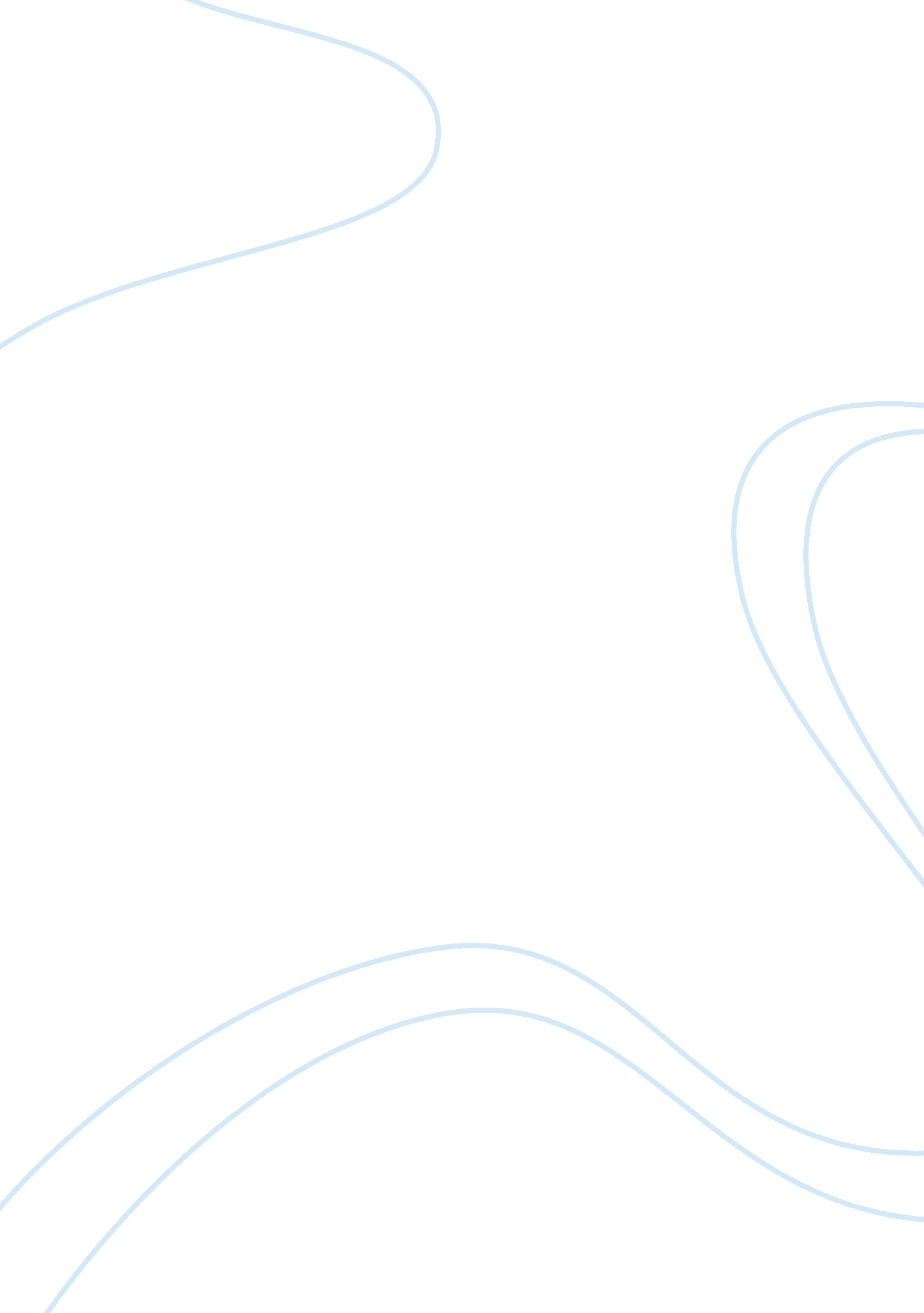 Electrical and electronic engineeringEngineering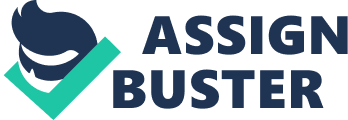 This basic interest led me to take up Mathematics, hicks and Chemistry as my major subjects in high school. As a part Of my Physics project, I had constructed logic gates and simple latches using basic circuit elements. I was so astounded by the Power of Electrical & Electronics. This interest made me to take Electrical & Electronic Engineering. I would like to present my past performance as my credentials for my success in my future endeavors. My innate strength has been my quantitative and analytical abilities which instilled me a special interest for mathematical and physics. I had opted the same in my 10+2 with good marks. This performance helped me in getting admission into Atomic Institute Of Technology & Science, Ratio, Gujarat, India. During the course of my undergraduate study I was exposed to various courses with applications like Control systems, Power electronic, Electrical measurements, Linear Integrated Circuits, Electronics, Pulse and digital circuits, Computer methods in power system control, Power systems(LTO 2), Electrical Machines (1 to 3) Micro processors & Micro Controllers, High voltage engineering, Utilization of electrical energy enhanced my subject. I secured good results in my engineering. I was well versed in programming languages like C and C++. During my final year I decided to do project in with the help of microelectronic ATTACHÉ to change phase angle control of SCAR. Am very much interested to do MS in Electrical Engineering in CSS Fullerton. Realize the need for me to study at the center stage of activity in these fields at your college in I-SIS. My earnest desire to continue my future studies at your graduate school stems from that is in India having fine record of academic excellence and is backed up by expert faculty and research facilities. The other reason why I want to study at CSS Fullerton is that it provides the kind Of expose needed to broaden my thinking and Indo any insular prejudices that might be still prevalent in me. Your college is a confluence of people from every nationality, religion and race. Overall development of the personality can be done and it helps me to broaden my concept from the narrower confines of nationalism to internationalism. Am clear as to my carrier aspiration. Educational I believe is a life long recess. Here fore wish to pursue a doctoral degree after my MS and therefore combine research and teaching as carrier. Am fully aware that yours curriculum requires that I summon all my resources and I aver that have the necessary commitment, intelligence and stamina to look forward to do it all. I am convinced that my study at your department would be meaningful and rewarding experience. Look forward to have a long and profitable association with your esteemed college. I especially thank you for giving me the opportunity given me to express about myself. 